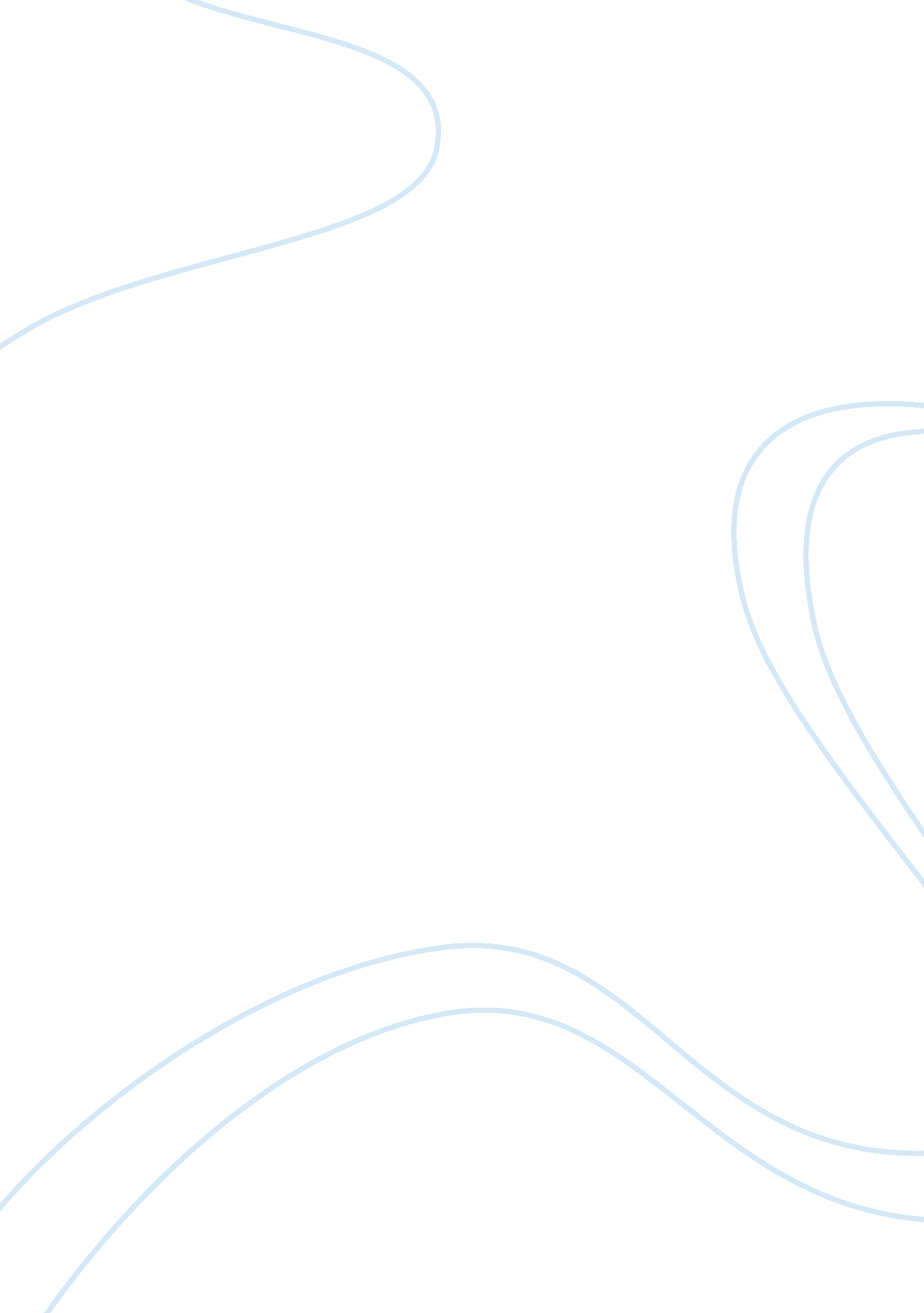 Special populationson the young gifted child booksSociology, Population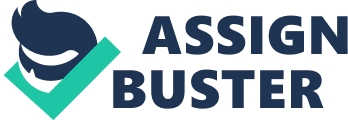 Gifted Lifes is a book which includes extended research on 20 outstandingly talented people in Britain that the writer has followed for 35 old ages since they were kids, diversely aged five to 14 when she started, possessing a scope in countries of giftedness. The writer is Joan Freeman, a distinguished and lifetime award winning British psychologist working for the development of human abilities to their highest degrees. This book investigates why some of the immature gifted kids succeeded and others did non. Freeman shows how their single reactions to even really early experiences-including their parent 's attitudes and actions toward them-continue to impact their lives as they enter middle-age. Their narratives illustrate how apparently harmless events could hold lay waste toing life-long effects. Freeman 's composing throughout is controlled and nonsubjective, and reviews show that she finally increases the strength of her narratives by allowing you see flawlessly into each character 's life without narrative contamination. A This resource seems to be a unequivocal up-to-date work on the particular population of the really immature gifted and gives great penetration into what they will go. Galbraith, J. , & A ; Espeland, P. ( 2000 ) . You know your kid is gifted when aˆ¦ a novice 's usher to life on the bright side. Minneapolis, MN: Free Spirit. This book by Judy Galbraith ( award winning writer and publishing house ) uses humourous sketchs and commentaries on giftedness to supply parents with information on the features, challenges, and the joys of rearing a immature gifted kid. The `` good, bad, and ugly '' about each of the different features of talented kids are shared, along with ways to assist promote the development of the kid. Information is besides provided on the differences between bright kids and talented kids, how to place gifted, labeling, multiple intelligences, perfectionism, relationships, badgering, self-esteem, and recommending for the kid. Throughout the book, first-person narratives from parents of kids with giftedness offer the reader reassurance and penetrations. A list of related organisations and helpful web sites is besides included. This book is great for parents, but it 's besides recommended for instructors, child care suppliers, counsellors, and others who work with really immature gifted kids. Olszewski-Kublius, P. , Limburg-Weber, L. , & A ; Pfeiffer, S. ( 2003 ) . Early gifts: Recognizing and fostering kids 's endowments. Waco, TX: Prufrock. This book is a practical resource that offers counsel for parents of talented preschool and elementary-age kids. Discussed in each chapter are early behaviours indicative of possible endowment and how parents can make a placeenvironmentthat both elicits and develops their kid 's particular abilities through activities, games, and drama. The writers address offer solid advice and counsel for parents of talented and gifted kids of preschool and simple school age. The book shows parents and pedagogues ways to place a kid 's country of endowment ; support and raising that talent both at place and at school ; and schemes parents can utilize to guarantee their talented kid grows to be a happy, healthy grownup. The writers are all known to be taking experts in the field of talented and gifted instruction one of whom serves as the executive manager of Duke 's Talent Identification Program. Smutny, J. F. , Walker, S. Y. , & A ; Meckstroth, E. A. ( 1997 ) . Teaching immature gifted kids in the regular schoolroom: identifying, nurturing, and disputing ages 4-9. Minneapolis, MN: Free Spirit Press. In their book, Teaching Young Gifted Children in the Regular Classroom, the composing squad of Smutny, Walker, and Meckstroth offer sound theory and real-world utility for run intoing the educational demands of talented 4- to 9-year-olds in general instruction schoolrooms. This originative usher inspires and enables instructors ( and parents ) with ways to place talented kids early and gives advice on how to make a learning environment that supports all pupils efficaciously and instantly. The book includes often asked inquiries ( and common sense replies ) , and many consistent signifiers for instructors. The book besides discusses single acquisition manners ; happening the balance between construction and creativeness ; get bying accomplishments for emphasis, sensitiveness, and perfectionism ; gifted childs from cultural minorities ; concerted acquisition vs. bunchs ; and including parents as co-workers in their kid 's instruction experience. From placing to functioning, this publication ( albeit 14 old ages old ) is filled with many practical thoughts that makes it priceless for pedagogues in the preschool and primary classs and therefore was really of import to add to the bibliography. Videos DeVito, D. ( Director ) . ( 1996 ) . Matilda [ Motion image ] . United States: Sony Pictures. In this excessive fictional comedy, an intelligent immature miss invariably experiences irritation with her philistine household who does non appreciate her love of acquisition and desire to read through an extended aggregation of books. When Matilda eventually begins school, she is intimidated by the dictatorial principal, but she is enthralled with the chance to socialise with other kids and to get down larning with her schoolroom instructor, Miss Honey, who recognizes Matilda 's advanced mind, and together the two build a close relationship. As Matilda continues to see defeat with her parents and the school principal, she discovers she has clairvoyant powers. Though the content of the film is absurd, the movie 's message that immature kids 's rational abilities should be appreciated and nurtured is an appropriate one for guided screening. Additionally, this movie would be utile in turn toing talented simple school kids 's demand to happen friends who identify with their mind. Zaillian, S. ( Director ) . ( 1993 ) . Searching for Bobby Fischer [ VHS ] [ Motion image ] . United States: Paramount. This film, Searching for Bobby Fischer, tells the narrative of a universe title-holder cheat participant. The narrative serves as a background for an first-class film concentrating on endowment development in immature prodigies. The cardinal character is a seven-year-old named Josh Waitzman who becomes intrigued with work forces playing cheat in New York City 's Washington Square. When his parents detect his captivation with the game and his natural gift for cheat, his male parent succeeds at happening a cheat instructor for his boy. This picture is a great resource for both instructors of the talented and talented kids because it focuses on the gifts and endowments of a precocious kid who excels in his country of involvement. Journal Articles Diezmann, Carmel M. & A ; Watters, James J. ( 2000 ) Challenging the Young Gifted Child inScienceand Mathematicss: An Enrichment Strategy. TalentEd, 18 ( 1 ) , pp. 2-8. Gross, M. U. M. ( 1999 ) . Small poppies: Highly talented kids in the early old ages. Roeper Review, 21 ( 3 ) , 207-214. This article by Miraca Gross ( manager of GiftedEducationResearch in Sydney, Australia ) is a authoritative on the development and demands of deeply gifted kids in babyhood, toddlerhood and the preschool old ages. It discusses some of the hallmarks of utmost intelligence in the really immature. Gross discusses the under-identification of immature highly-gifted kids and describes the developmental differences in highly-gifted kids. The job that is discussed is the fact that extremely gifted kids are often placed at hazard in the early old ages of school through inappropriate grade-placement and a earnestly unequal course of study. She concludes her article by forcing the reader to see that extremely gifted kids are at hazard in schools because the bulk of instructors have had no entree to preparation that would do them cognizant of the curricular and programming deductions of degrees or grades of giftedness. This article was of import to include ( even though it did non fall in the twelvemonth 2000 or beyond class ) because it goes beyond what other articles listed here have researched. It looks non merely at the immature gifted kid, but the deeply gifted kid and awakens readers to this underserved population. Harrison, C. ( 2004 ) . Giftedness in EarlyChildhoodand Young Gifted Children - Their Search for Complexity and Connection. Roeper Review, 26, ( 2 ) 78-84. This article by Dr. Cathie Harrison, Senior Lecturer in Early Childhood Education at ACU National, paperss the writer 's journey with talented kids and their households. It begins by researching the first hebdomads and months in the life of talented kids and their households. It so takes the reader through assorted phases and facets of the earlychildhood experienceof being a immature gifted kid. It looks into the facets of drama, larning and development and the impression of the hunt for complexness and connexion as it impinges on both the rational and emotional and societal spheres. It moves on to looking at how the kids and households experience their links with early childhood and school scenes, community. This is an of import research-based mention for both parents and early childhood instructors. Peterson, Jean, Duncan, Nancy, Canady, Kate ( Jan 2009 ) . A Longitudinal Study of Negative Life Events, Stress, and School Experiences of Gifted Youth. Gifted Child Quarterly, 53, 34-49 This article is about an 11 twelvemonth mixed-methods, cross-sectional longitudinal survey that began with a group of 121 talented kids, and followed them until high-schoolgraduation. Each twelvemonth, the kid 's parents identified any negative life events that may hold occurred, and, at graduation, pupils completed an open-ended questionnaire, concentrating on events, impact of events, supports, and interventions during their school old ages. It was found that the pupils had experienced many negative events and state of affairss during the school old ages but they normally citedacademicchallenges, school passages, friendly relationships, and overcommitment as their most ambitious experiences, non life events. It was interesting to see that about without exclusion the pupils maintained their high accomplishment. This survey shows that talented pupils may non pass on their concern to grownups who are invested in their accomplishment or non-achievement. Adults that play an of import function in this kid 's life should maintain the findings in this survey in head as they interact with them. This survey is similar to the book antecedently mentioned - Gifted Lives - because it shows the consequence that giftedness can hold on pupils from a immature age until subsequently on in life. Pfeiffer, Steven I. , Petscher, Yaacov ( Jan 2008 ) . Identifying Young Gifted Children Using the Gifted Rating Scales Preschool/ Kindergarten Form. Gifted Child Quarterly, 52, 19-29 This article reports on an analysis of a new instructor evaluation graduated table that was created to help in the designation of talented preschool and kindergarten pupils. This has proved in the yesteryear to be a hard group to place due to their immature age. The Gifted Rating Scales -- Preschool/Kindergarten Form ( GRS-P ) is `` based on a multidimensional theoretical account of giftedness. '' The graduated table was found to be really effectual as an instrument in placing rational giftedness, irrespective of whether an IQ cutoff mark is used to specify rational giftedness. The writer is a professor at FSU and sits on the board of SENG ( Serving the Emotional Needs of Gifted ) . This was an article that was of import to include because the first measure in functioning the really immature gifted is being able to accurately and expeditiously place them. Early acknowledgment increases the chance of future extraordinary accomplishment and this article exhaustively explains one possible manner of placing them. Rotigel, J. V. ( 2003 ) . Understanding the immature gifted kid: Guidelines for parents, households, and pedagogues. Early Childhood Education Journal, 30 ( 4 ) , 209-214 This article by Indiana University at Pennsylvania Professor, Jennifer Rotigel, looks into immature gifted and talented kids and how they learn and develop. The article is helpful as it includes suggestions and resources for instructors and parents on how to understand the kid 's alone demands when be aftering for their instruction and how to do certain the kid is non developing unevenly. Adults must foremost specify giftedness for themselves and acknowledge what sort of impact that it has on course of study and direction. Rotigel reminds readers that they ( most probably as the instructors and parents ) need to see the alone demands of each kid as they plan ways to raising and educate these childs. The writer provides suggestions for instructors and parents along with a assortment of resources. This resource is effectual because it puts parents and instructors on the same page together and encourages them to work together for the benefit of the immature gifted kid. 